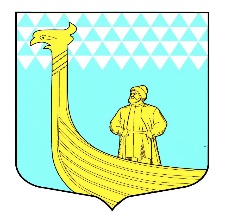                                       А  Д  М   И   Н   И  С  Т  Р  А  Ц  И  ЯМУНИЦИПАЛЬНОГО ОБРАЗОВАНИЯВЫНДИНООСТРОВСКОЕ СЕЛЬСКОЕ ПОСЕЛЕНИЕВОЛХОВСКОГО МУНИЦИПАЛЬНОГО РАЙОНАЛЕНИНГРАДСКОЙ  ОБЛАСТИП О С Т А Н О В Л Е Н И Едер. Вындин ОстровВолховского района, Ленинградской областиот « 09 » января 2024 года                                                                                № 1 Об утверждении Положения о порядке создания и ведения реестра зеленых насаждений на территории муниципального образования Вындиноостровское сельское поселение Волховского муниципального района Ленинградской области     В соответствии с Федеральным законом от 6 октября 2003 года №131-ФЗ «Об общих принципах организации местного самоуправления в Российской Федерации» и Правилами благоустройства территории муниципального образования Вындиноостровское сельское поселение Волховского муниципального района, утвержденные Решением Совета депутатов муниципального образования Вындиноостровское сельское поселение Волховского муниципального района Ленинградской области от 10 ноября №29, в целях упорядочения процесса ведение реестра зеленых насаждений, произрастающих на территории Вындиноостровского сельского поселенияпостановляет:Утвердить Положение о порядке создания и ведения реестра зеленых насаждений на территории муниципального образования Вындиноостровское сельское поселение, согласно приложению.Настоящее постановление вступает в силу со дня его официального опубликования.Данное постановление подлежит официальному опубликованию в средствах массовой информации газете «Волховские Огни и размещению на официальном сайте МО Вындиноостровское сельское поселение.Контроль за исполнением настоящего постановления оставляю за собой.Глава администрацииМО Вындиноостровское СП                                                 Е.В.ЧеремхинаПриложениек постановлению администрацииМО Вындиноостровское СПот « 09 » января 2024 года №1Положение о порядке создания и ведения реестра зеленых насаждений на территории муниципального образования Вындиноостровское сельское поселение Волховского муниципального района Ленинградской области1. Целью создания реестра зеленых насаждений является учет и осуществление текущего контроля за состоянием зеленых насаждений в границах Вындиноостровского сельского поселения Волховского муниципального района Ленинградской области.2. В реестр зеленых насаждений включаются все зеленые насаждения (деревья, кустарники, газоны, цветники), находящиеся на территории Вындиноостровского сельского поселения Волховского муниципального района Ленинградской области, а также зеленые насаждения, созданные в соответствии Федеральной проектом «Формирование комфортной городской среды» для целей благоустройства и озеленения сельского поселения на территориях жилых, общественно-деловых, производственных зон и иных территориальных зон.3. В реестр не включаются:1) зеленые насаждения, расположенные на земельных участках, находящихся в собственности граждан и юридических лиц, и не имеющих ограничений на использование данного участка;2) зеленые насаждения, расположенные на земельных участках, отнесенных к территориальным зонам сельскохозяйственного использования, зонам специального назначения, зонам военных объектов, а также земельных участках, предоставленных гражданам для индивидуального жилищного строительства, ведения личного подсобного хозяйства, и участках, предоставленных садоводческим, огородническим или дачным некоммерческим объединениям граждан, земельных участках, расположенных на особо охраняемых природных территориях и землях лесного фонда;4. Учет зеленых насаждений ведется в целях:1) эффективного содержания и охраны зеленых насаждений;2) определения обеспеченности Вындиноостровского сельского поселения Волховского муниципального района Ленинградской области зелеными насаждениями;3) осуществления контроля за состоянием и использованием зеленых насаждений;4) своевременного выявления аварийно-опасных деревьев, сухостойных деревьев и кустарников, принятия решений об их вырубке;5) определения ущерба, нанесенного зеленым насаждениям;6) сбора информации, необходимой для расчета размера средств, составляющих компенсационную стоимость зеленых насаждений, а также объема компенсационного озеленения.5. Проведение инвентаризации зеленых насаждений осуществляется администрацией Вындиноостровского сельского поселение Волховского муниципального района Ленинградской области.Инвентаризация зеленых насаждений проводится не реже чем один раз в 10 лет.6. Реестр представляет собой сводную таблицу, которую утверждает Глава администрации Вындиноостровского сельского поселения Волховского муниципального района Ленинградской области (по форме согласно приложению к настоящему Положению).Реестр зеленых насаждений оформляется на бумажных и электронных носителях в виде таблиц.Ведение реестра зеленых насаждений осуществляет администрация Вындиноостровского сельского поселения Волховского муниципального района Ленинградской области.7. Изменение реестра зеленых насаждений осуществляет администрация Вындиноостровского сельского поселения Волховского муниципального района Ленинградской области в месячный срок со дня оформления акта выполненных работ.Во всех случаях снос и пересадка деревьев и кустарников, изменения планировки газонов, необходимых при реконструкции или новом строительстве, производятся по согласованию с администрацией Вындиноостровского сельского поселения Волховского муниципального района Ленинградской области.Реестр зеленых насаждений размещается на официальном сайте администрации Вындиноостровского сельского поселения Волховского муниципального района Ленинградской области в сети Интернет.Форма к положению о порядке создания и ведения реестра зеленых насаждений на территории Вындиноостровского сельского поселенияВолховского муниципального районаЛенинградской областиРеестр зеленых насаждений на территории Вындиноостровского сельского поселения Волховского районаЛенинградской области по состоянию на 20.. годСоставил: ________________________(фамилия, имя, отчество)Дата «__» _______________ 20__ г. Подпись _____________Утверждаю:Глава администрации Вындиноостровское сельское поселение Волховского муниципального района Ленинградской области__________________ (Ф.И.О.)Nп/пНаименование населенного пункта, адресПлощадь озелененной территории всего, кв.м.Краткая характеристика озелененных территорий, видовой состав зеленных насажденийКраткая характеристика озелененных территорий, видовой состав зеленных насажденийКраткая характеристика озелененных территорий, видовой состав зеленных насажденийКраткая характеристика озелененных территорий, видовой состав зеленных насажденийNп/пНаименование населенного пункта, адресПлощадь озелененной территории всего, кв.м.Целевое назначениедеревья, шт.кустарники,
шт.травянистая растительность,
кв. мХвойные виды, шт.редкие виды
растений, указать
какие, шт12